Elk River Fire Department Building Committee 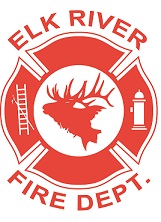 Meeting MinutesMonday, June 15, 202010:00 a.m. –10:35 a.m.Attendance – Wayne Wilson, Tom Tillson, Tena Williams, Kami Nibler, Mayor Dave Brown, Randy Ball-Public Works, Christina Bartlett-Secretary, Call to order – Tena Williams called the meeting to order at 10:00 a.m.Pledge of Allegiance – was said.Visitors/Guests – none.4.	Concrete Bid – Two bids were received: Jared Stamper for $26,500.00 and Aaron Smith for $18,420.00.  There was discussion to amend the bid by Aaron Smith to include a 16 foot apron, 6” concrete floors throughout, put saw cuts in the concrete and that he would have to provide a post hole auger for the pillars.  Kami Nibler made a motion to accept Aaron Smith’s bid for $20,000 with the discussed amendments.  Tom Tillson 2nd.  All in favor – aye, nay – none.  Motion Passed.5.  Drain line repair – Randy said the City is waiting for the weather to clear up before addressing the issue.6. Water/sewer dig – Randy said they will do this in conjunction of the drain line repair with Rob Davis.7.  Winter damage – the mold and warped boards will be address after the concrete has been installed.8.  Roundtable – Kami asked what is left to do and the order of it.  Tena responded: concrete, frame rooms, electrical/plumbing finishing.Adjourned at 10:35 a.m.Minutes submitted by Christina Bartlett, City Clerk/Treasurer